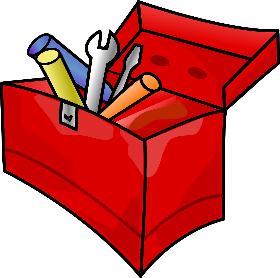 For most of Maths Methods, you’ll work on one main set of connected ideas: Algebra and Calculus.For most of Maths Methods, you’ll work on one main set of connected ideas: Algebra and Calculus.For most of Maths Methods, you’ll work on one main set of connected ideas: Algebra and Calculus.For most of Maths Methods, you’ll work on one main set of connected ideas: Algebra and Calculus.For most of Maths Methods, you’ll work on one main set of connected ideas: Algebra and Calculus.Statistics and Probability (25% of Maths Methods) Advanced algebra: FunctionsTo investigate all kinds of situations in our world, we need to describe those situations using different types of equations,that produce different shaped graphs.We do take a small peek at some relationships that are not functions (like circles). They are called relations. When quantities are increasing or decreasing (but not over and over), we can describe how they are rising and falling with…Polynomial functions( is raised to a power in the equation) like  (2 directions)                     or  (up to 3 directions)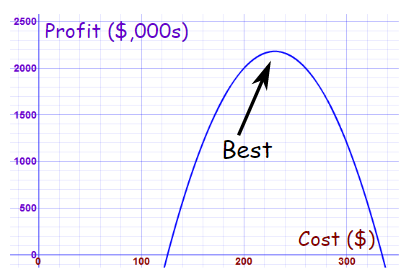 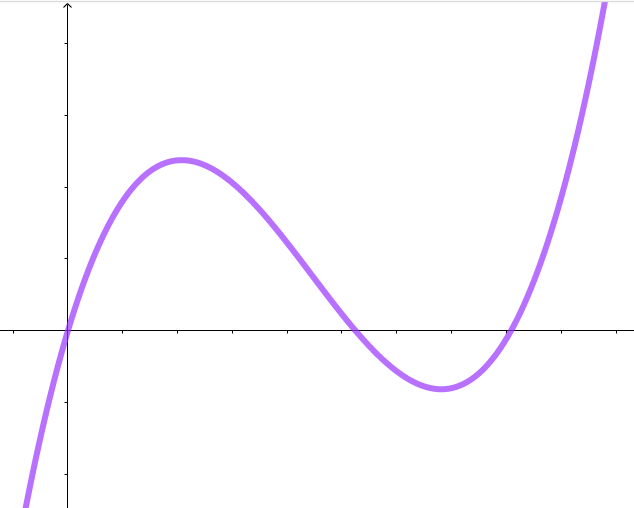 Bike shop: Profit made,              This section shows the                                    depending on how much            amount of chocolate you                                         you charge for the bikes.            can fit in a wrapper of aDon’t charge too little…              set size depending on                  or too much!                                 how high or wide you                                                            make the chocolate bar.or  (up to 4 directions)You can replicate (we call it “modelling” in Maths Methods) these four directions on a roller coaster path.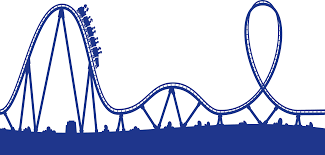 Preparing (early in year 11): Arithmetic Sequences and linear (straight line) functions represent situations where numbers are increasing by the same amount each time (e.g., your pay each hour: 5, 10, 15, 20 and so on).When a quantity is increasing at a faster and faster rate or decreasing at a slower and slower rate we can use…Exponential functions (when x is in the power, like 2x  or 0.8x)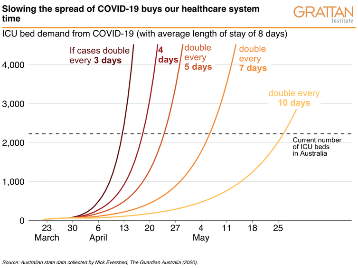 Predicting the spread of COVID-19 is modelled with exponential functions. Sound level as                                            you move further away from a live concert.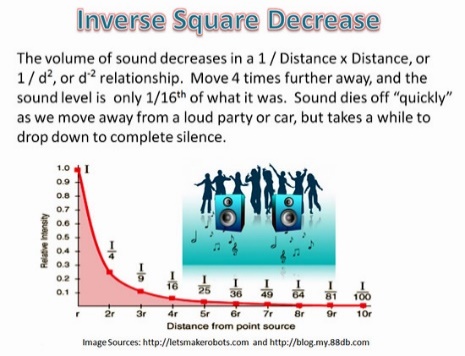 Preparing (early in year 11):       Working with indices (index laws) and scientific notation (writing very large and small numbers like speed of light)&Geometric Sequences - investigate situations where numbers are increasing/ decreasing by the same rate each time (e.g., city population increasing by 2% every year)In certain situations when one quantity increases as another decreases (like increasing your speed to decrease the time it takes to get somewhere) use…Inverse functions(when x is in the denominator of a fraction, like or  )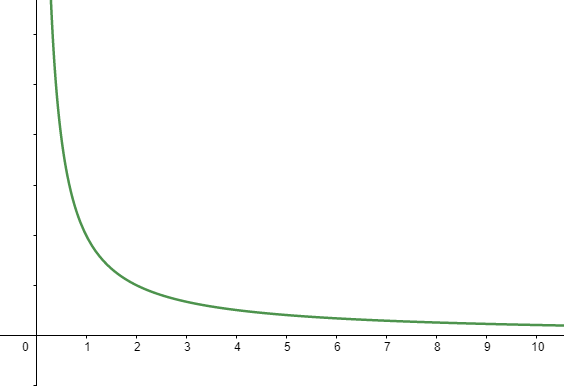    $                     Number of people  This graph shows how much money each person might contribute to an expensive group gift. As the number of people sharing the cost goes up, the amount each person has to contribute goes down.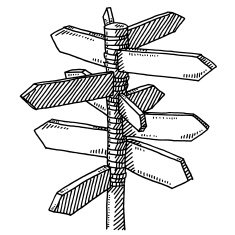 For situations that repeat in cycles, you will need these…Trigonometric functions(when sin x, cos x or tan x is included)If you want to track high and low tides or rises/falls in temperatures, these situations can be modelled (approximately) with these graph shapes: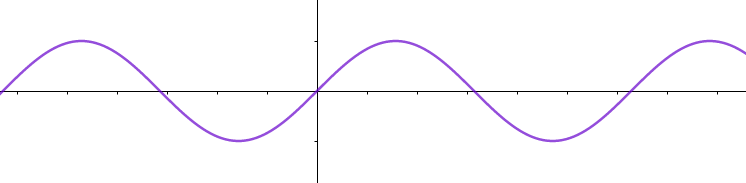 You can even track your height off the ground on a ferris wheel with these kinds of functions (also known as periodic functions because they repeat over a certain ‘period’).At the end of Year 12, you will revisit trigonometry. This time you will focus more on triangles and ratios, not equations and graphs. The triangles will be found in many 3D situations.Meet the maths that helps governments and businesses predict how likely complicated events are to happen in the future. Topic 1 Permutations and combinationsWorking out how many options exist when there are lots of possibilities and requirements to include.For example, in a 20 man squad, how many different combinations of cricket players could form the Australian cricket team for the Boxing day test? What if the team needs at least 5 batsmen and 4 bowlers?Topic 2: Discrete random variablesMaking decisions based on past events that have lots of factors to consider.For example, businesses can predict the number of defective goods that can be reasonably expected or dentists can predict the number of weekly consultations that can be reasonably expected.Topic 3: More on discrete random variables (continuing topic 2)Topic 4: Continuous random variables Finding the chance of a range of events, not just countable events. Topic 5: Interval estimates for ProportionsFinding ways to measure confidence or bias in different statistics situations.For example, how well can polls predict the outcome of an election? What’s a reasonable margin of error? Governments need to be more confident about the effectiveness of a new vaccine than the effectiveness of new nail polish brand. So how do you measure confidence in statistics?Calculus intro: DifferentiatingWhen you can represent different situations with graphs and equations, you can learn extra calculus skills to find out more about each situation. hWhat’s differentiating?How steep is a straight line? That’s pretty easy because it’s the same everywhere on the line. But what about curved lines when the steepness keeps changing? To calculate how steep those curved graphs are at any point (and lots of other things), we find the “derivative” and that can be used to tell us a lot of information about a situation. For example in your bike shop, how does your profit change as you increase the cost of your bikes?You’ll learn introductory skills to differentiate any of the polynomial functions first.Next, you’ll learn three more rules to differentiate more complex functions. These are called the chain, product and quotient rules.Introductory skills to differentiate exponential functions.Next, more complex ones (chain, product and quotient rules).How fast is a virus spreading?How quickly is your superannuation building or your mortgage decreasing?How effectively is a drug being broken down (decaying) in someone’s body?Introductory skills about differentiating log functions that result in inverse proportion functions. Next, more complex ones (chain, product and quotient rules).How fast does a plane travel during take off and how does the speed of the plane change as it reaches maximum altitude?Introductory skills to differentiate trigonometric functions ( and ). Next, more complex ones (chain, product and quotient rules, including ).How quickly is the tide changing at different parts of the day? Does the tide go in/out more quickly at low tide, high tide or in between?How does your speed vary as you go around on a ferris wheel?Meet the maths that helps governments and businesses predict how likely complicated events are to happen in the future. Topic 1 Permutations and combinationsWorking out how many options exist when there are lots of possibilities and requirements to include.For example, in a 20 man squad, how many different combinations of cricket players could form the Australian cricket team for the Boxing day test? What if the team needs at least 5 batsmen and 4 bowlers?Topic 2: Discrete random variablesMaking decisions based on past events that have lots of factors to consider.For example, businesses can predict the number of defective goods that can be reasonably expected or dentists can predict the number of weekly consultations that can be reasonably expected.Topic 3: More on discrete random variables (continuing topic 2)Topic 4: Continuous random variables Finding the chance of a range of events, not just countable events. Topic 5: Interval estimates for ProportionsFinding ways to measure confidence or bias in different statistics situations.For example, how well can polls predict the outcome of an election? What’s a reasonable margin of error? Governments need to be more confident about the effectiveness of a new vaccine than the effectiveness of new nail polish brand. So how do you measure confidence in statistics?When you can differentiate, you can learn to repeat or reverse the calculus skills you have. You can differentiate forwards? If you reverse the same processes, you can find out a whole lot of other information about a situation. That’s called Integration. Reversing the derivative or integrating tells you about the size of the area/s between your graph and the x-axis (known as the area “under the curve”). You’ll also use a “trapezoidal rule” to find the area in a different way. You can go forwards once? What about differentiating TWICE - that’s known as a double derivative and it tells you more again about the original situation. Repeating the derivative procedures can help you find maximum and minimum amounts (like the maximum speed on that rollercoaster or the acceleration of the rollercoaster or the best bike price to maximise your profit). When you can differentiate, you can learn to repeat or reverse the calculus skills you have. You can differentiate forwards? If you reverse the same processes, you can find out a whole lot of other information about a situation. That’s called Integration. Reversing the derivative or integrating tells you about the size of the area/s between your graph and the x-axis (known as the area “under the curve”). You’ll also use a “trapezoidal rule” to find the area in a different way. You can go forwards once? What about differentiating TWICE - that’s known as a double derivative and it tells you more again about the original situation. Repeating the derivative procedures can help you find maximum and minimum amounts (like the maximum speed on that rollercoaster or the acceleration of the rollercoaster or the best bike price to maximise your profit). When you can differentiate, you can learn to repeat or reverse the calculus skills you have. You can differentiate forwards? If you reverse the same processes, you can find out a whole lot of other information about a situation. That’s called Integration. Reversing the derivative or integrating tells you about the size of the area/s between your graph and the x-axis (known as the area “under the curve”). You’ll also use a “trapezoidal rule” to find the area in a different way. You can go forwards once? What about differentiating TWICE - that’s known as a double derivative and it tells you more again about the original situation. Repeating the derivative procedures can help you find maximum and minimum amounts (like the maximum speed on that rollercoaster or the acceleration of the rollercoaster or the best bike price to maximise your profit). When you can differentiate, you can learn to repeat or reverse the calculus skills you have. You can differentiate forwards? If you reverse the same processes, you can find out a whole lot of other information about a situation. That’s called Integration. Reversing the derivative or integrating tells you about the size of the area/s between your graph and the x-axis (known as the area “under the curve”). You’ll also use a “trapezoidal rule” to find the area in a different way. You can go forwards once? What about differentiating TWICE - that’s known as a double derivative and it tells you more again about the original situation. Repeating the derivative procedures can help you find maximum and minimum amounts (like the maximum speed on that rollercoaster or the acceleration of the rollercoaster or the best bike price to maximise your profit). When you can differentiate, you can learn to repeat or reverse the calculus skills you have. You can differentiate forwards? If you reverse the same processes, you can find out a whole lot of other information about a situation. That’s called Integration. Reversing the derivative or integrating tells you about the size of the area/s between your graph and the x-axis (known as the area “under the curve”). You’ll also use a “trapezoidal rule” to find the area in a different way. You can go forwards once? What about differentiating TWICE - that’s known as a double derivative and it tells you more again about the original situation. Repeating the derivative procedures can help you find maximum and minimum amounts (like the maximum speed on that rollercoaster or the acceleration of the rollercoaster or the best bike price to maximise your profit). Meet the maths that helps governments and businesses predict how likely complicated events are to happen in the future. Topic 1 Permutations and combinationsWorking out how many options exist when there are lots of possibilities and requirements to include.For example, in a 20 man squad, how many different combinations of cricket players could form the Australian cricket team for the Boxing day test? What if the team needs at least 5 batsmen and 4 bowlers?Topic 2: Discrete random variablesMaking decisions based on past events that have lots of factors to consider.For example, businesses can predict the number of defective goods that can be reasonably expected or dentists can predict the number of weekly consultations that can be reasonably expected.Topic 3: More on discrete random variables (continuing topic 2)Topic 4: Continuous random variables Finding the chance of a range of events, not just countable events. Topic 5: Interval estimates for ProportionsFinding ways to measure confidence or bias in different statistics situations.For example, how well can polls predict the outcome of an election? What’s a reasonable margin of error? Governments need to be more confident about the effectiveness of a new vaccine than the effectiveness of new nail polish brand. So how do you measure confidence in statistics?Change the equation    Change the points    Change the graph…Extending what you know from Years 7-10: You already know how to make a straight line steeper or how to turn a parabola upside down. The same principles apply to the functions in Maths Methods (exponential, polynomial, periodic/trigonometric and inverse).Change the equation    Change the points    Change the graph…Extending what you know from Years 7-10: You already know how to make a straight line steeper or how to turn a parabola upside down. The same principles apply to the functions in Maths Methods (exponential, polynomial, periodic/trigonometric and inverse).Change the equation    Change the points    Change the graph…Extending what you know from Years 7-10: You already know how to make a straight line steeper or how to turn a parabola upside down. The same principles apply to the functions in Maths Methods (exponential, polynomial, periodic/trigonometric and inverse).Change the equation    Change the points    Change the graph…Extending what you know from Years 7-10: You already know how to make a straight line steeper or how to turn a parabola upside down. The same principles apply to the functions in Maths Methods (exponential, polynomial, periodic/trigonometric and inverse).Change the equationChange the coordinate pointsChange the           graphExamples(, )  (, )Vertical translation (shift) up  unitsChanging  to                   moves all points in the first graph up by 8 units(, )  (, )Vertical translation (shift) down  unitsChanging  to  moves all points in the first graph down by 3 units(, )  (, )Horizontal translation left  unitsChanging  to  moves points in the first graph left by 4 units(, )  (, )Horizontal translation right  unitsChanging  to  moves points in the first graph right by  units.(, )  (, )Vertical dilation, stretch if  , OR compress (squash) if Changing  to  makes all the y coordinates 2 times bigger, stretching the graph vertically (higher, not wider). However, for , the y coordinates are only half as big now, so the graph looks flattened (squashed/lower, vertically compressed).(, )  (  , )Horizontal dilation, compress (squash) if  , ORstretch if Changing  to  means that two of your new graph could fit within the original length of the first graph, effect is compressed (squashed in). But         , means that a quarter of your new graph fits in the original length, so the effect is that the graph will be stretched out (horizontally).  (, )  (, )Reflection over x-axis (upside down or invert)Changing  to  changes every y coordinate to its opposite (positive or negative), moving each point to the other side of the x-axis (horizontal mirror line). (, )  (, )Reflection over y-axis (left/right “flip” effect)Changing  to  changes every x coordinate to its opposite (positive or negative), each point moves to other side of the y-axis (vertical mirror line).